TUNA AVACADOIngredients:1 (5 ounce) can wild albacore tuna (drained)1 small/medium avocado1 carrot, chopped1/4 cup red onion or white onion1 celery stalked, chopped1. In a medium bowl, mix together the tuna, avocado, carrots, onions, celery & 2-3 oz. Lite Greek dressing mix well.  2. Stuff into avocado and Enjoy!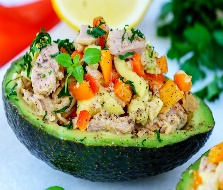 